BANCO CENTRAL DE BOLIVIA__________________________________________________________________________________________________APOYO NACIONAL A LA PRODUCCIÓN Y EMPLEOCÓDIGO BCB:  ANPE-C Nº 048/2019-1CBANCO CENTRAL DE BOLIVIA__________________________________________________________________________________________________APOYO NACIONAL A LA PRODUCCIÓN Y EMPLEOCÓDIGO BCB:  ANPE-C Nº 048/2019-1CBANCO CENTRAL DE BOLIVIA__________________________________________________________________________________________________APOYO NACIONAL A LA PRODUCCIÓN Y EMPLEOCÓDIGO BCB:  ANPE-C Nº 048/2019-1CBANCO CENTRAL DE BOLIVIA__________________________________________________________________________________________________APOYO NACIONAL A LA PRODUCCIÓN Y EMPLEOCÓDIGO BCB:  ANPE-C Nº 048/2019-1CBANCO CENTRAL DE BOLIVIA__________________________________________________________________________________________________APOYO NACIONAL A LA PRODUCCIÓN Y EMPLEOCÓDIGO BCB:  ANPE-C Nº 048/2019-1CBANCO CENTRAL DE BOLIVIA__________________________________________________________________________________________________APOYO NACIONAL A LA PRODUCCIÓN Y EMPLEOCÓDIGO BCB:  ANPE-C Nº 048/2019-1CBANCO CENTRAL DE BOLIVIA__________________________________________________________________________________________________APOYO NACIONAL A LA PRODUCCIÓN Y EMPLEOCÓDIGO BCB:  ANPE-C Nº 048/2019-1CBANCO CENTRAL DE BOLIVIA__________________________________________________________________________________________________APOYO NACIONAL A LA PRODUCCIÓN Y EMPLEOCÓDIGO BCB:  ANPE-C Nº 048/2019-1CBANCO CENTRAL DE BOLIVIA__________________________________________________________________________________________________APOYO NACIONAL A LA PRODUCCIÓN Y EMPLEOCÓDIGO BCB:  ANPE-C Nº 048/2019-1CBANCO CENTRAL DE BOLIVIA__________________________________________________________________________________________________APOYO NACIONAL A LA PRODUCCIÓN Y EMPLEOCÓDIGO BCB:  ANPE-C Nº 048/2019-1CBANCO CENTRAL DE BOLIVIA__________________________________________________________________________________________________APOYO NACIONAL A LA PRODUCCIÓN Y EMPLEOCÓDIGO BCB:  ANPE-C Nº 048/2019-1CBANCO CENTRAL DE BOLIVIA__________________________________________________________________________________________________APOYO NACIONAL A LA PRODUCCIÓN Y EMPLEOCÓDIGO BCB:  ANPE-C Nº 048/2019-1CBANCO CENTRAL DE BOLIVIA__________________________________________________________________________________________________APOYO NACIONAL A LA PRODUCCIÓN Y EMPLEOCÓDIGO BCB:  ANPE-C Nº 048/2019-1CBANCO CENTRAL DE BOLIVIA__________________________________________________________________________________________________APOYO NACIONAL A LA PRODUCCIÓN Y EMPLEOCÓDIGO BCB:  ANPE-C Nº 048/2019-1CBANCO CENTRAL DE BOLIVIA__________________________________________________________________________________________________APOYO NACIONAL A LA PRODUCCIÓN Y EMPLEOCÓDIGO BCB:  ANPE-C Nº 048/2019-1CBANCO CENTRAL DE BOLIVIA__________________________________________________________________________________________________APOYO NACIONAL A LA PRODUCCIÓN Y EMPLEOCÓDIGO BCB:  ANPE-C Nº 048/2019-1CBANCO CENTRAL DE BOLIVIA__________________________________________________________________________________________________APOYO NACIONAL A LA PRODUCCIÓN Y EMPLEOCÓDIGO BCB:  ANPE-C Nº 048/2019-1CBANCO CENTRAL DE BOLIVIA__________________________________________________________________________________________________APOYO NACIONAL A LA PRODUCCIÓN Y EMPLEOCÓDIGO BCB:  ANPE-C Nº 048/2019-1CBANCO CENTRAL DE BOLIVIA__________________________________________________________________________________________________APOYO NACIONAL A LA PRODUCCIÓN Y EMPLEOCÓDIGO BCB:  ANPE-C Nº 048/2019-1CBANCO CENTRAL DE BOLIVIA__________________________________________________________________________________________________APOYO NACIONAL A LA PRODUCCIÓN Y EMPLEOCÓDIGO BCB:  ANPE-C Nº 048/2019-1CBANCO CENTRAL DE BOLIVIA__________________________________________________________________________________________________APOYO NACIONAL A LA PRODUCCIÓN Y EMPLEOCÓDIGO BCB:  ANPE-C Nº 048/2019-1CBANCO CENTRAL DE BOLIVIA__________________________________________________________________________________________________APOYO NACIONAL A LA PRODUCCIÓN Y EMPLEOCÓDIGO BCB:  ANPE-C Nº 048/2019-1CBANCO CENTRAL DE BOLIVIA__________________________________________________________________________________________________APOYO NACIONAL A LA PRODUCCIÓN Y EMPLEOCÓDIGO BCB:  ANPE-C Nº 048/2019-1CBANCO CENTRAL DE BOLIVIA__________________________________________________________________________________________________APOYO NACIONAL A LA PRODUCCIÓN Y EMPLEOCÓDIGO BCB:  ANPE-C Nº 048/2019-1CBANCO CENTRAL DE BOLIVIA__________________________________________________________________________________________________APOYO NACIONAL A LA PRODUCCIÓN Y EMPLEOCÓDIGO BCB:  ANPE-C Nº 048/2019-1CBANCO CENTRAL DE BOLIVIA__________________________________________________________________________________________________APOYO NACIONAL A LA PRODUCCIÓN Y EMPLEOCÓDIGO BCB:  ANPE-C Nº 048/2019-1CDATOS DEL PROCESOS DE CONTRATACIÓNDATOS DEL PROCESOS DE CONTRATACIÓNDATOS DEL PROCESOS DE CONTRATACIÓNDATOS DEL PROCESOS DE CONTRATACIÓNDATOS DEL PROCESOS DE CONTRATACIÓNDATOS DEL PROCESOS DE CONTRATACIÓNDATOS DEL PROCESOS DE CONTRATACIÓNDATOS DEL PROCESOS DE CONTRATACIÓNDATOS DEL PROCESOS DE CONTRATACIÓNDATOS DEL PROCESOS DE CONTRATACIÓNDATOS DEL PROCESOS DE CONTRATACIÓNDATOS DEL PROCESOS DE CONTRATACIÓNDATOS DEL PROCESOS DE CONTRATACIÓNDATOS DEL PROCESOS DE CONTRATACIÓNDATOS DEL PROCESOS DE CONTRATACIÓNDATOS DEL PROCESOS DE CONTRATACIÓNDATOS DEL PROCESOS DE CONTRATACIÓNDATOS DEL PROCESOS DE CONTRATACIÓNDATOS DEL PROCESOS DE CONTRATACIÓNDATOS DEL PROCESOS DE CONTRATACIÓNDATOS DEL PROCESOS DE CONTRATACIÓNDATOS DEL PROCESOS DE CONTRATACIÓNDATOS DEL PROCESOS DE CONTRATACIÓNDATOS DEL PROCESOS DE CONTRATACIÓNDATOS DEL PROCESOS DE CONTRATACIÓNDATOS DEL PROCESOS DE CONTRATACIÓNDATOS DEL PROCESOS DE CONTRATACIÓNEntidad ConvocanteEntidad ConvocanteBANCO CENTRAL DE BOLIVIABANCO CENTRAL DE BOLIVIABANCO CENTRAL DE BOLIVIABANCO CENTRAL DE BOLIVIABANCO CENTRAL DE BOLIVIABANCO CENTRAL DE BOLIVIABANCO CENTRAL DE BOLIVIABANCO CENTRAL DE BOLIVIABANCO CENTRAL DE BOLIVIABANCO CENTRAL DE BOLIVIABANCO CENTRAL DE BOLIVIABANCO CENTRAL DE BOLIVIABANCO CENTRAL DE BOLIVIABANCO CENTRAL DE BOLIVIABANCO CENTRAL DE BOLIVIABANCO CENTRAL DE BOLIVIABANCO CENTRAL DE BOLIVIABANCO CENTRAL DE BOLIVIABANCO CENTRAL DE BOLIVIABANCO CENTRAL DE BOLIVIABANCO CENTRAL DE BOLIVIABANCO CENTRAL DE BOLIVIABANCO CENTRAL DE BOLIVIABANCO CENTRAL DE BOLIVIAModalidad de contrataciónModalidad de contrataciónApoyo Nacional a la Producción y Empleo - ANPEApoyo Nacional a la Producción y Empleo - ANPEApoyo Nacional a la Producción y Empleo - ANPEApoyo Nacional a la Producción y Empleo - ANPEApoyo Nacional a la Producción y Empleo - ANPEApoyo Nacional a la Producción y Empleo - ANPEApoyo Nacional a la Producción y Empleo - ANPEApoyo Nacional a la Producción y Empleo - ANPEApoyo Nacional a la Producción y Empleo - ANPECódigo Interno que la Entidad utiliza para identificar el procesoCódigo Interno que la Entidad utiliza para identificar el procesoCódigo Interno que la Entidad utiliza para identificar el procesoCódigo Interno que la Entidad utiliza para identificar el procesoCódigo Interno que la Entidad utiliza para identificar el procesoCódigo Interno que la Entidad utiliza para identificar el procesoCódigo Interno que la Entidad utiliza para identificar el procesoCódigo Interno que la Entidad utiliza para identificar el procesoCódigo Interno que la Entidad utiliza para identificar el procesoCódigo Interno que la Entidad utiliza para identificar el procesoANPE - C N° 048/2019-1CANPE - C N° 048/2019-1CANPE - C N° 048/2019-1CANPE - C N° 048/2019-1CModalidad de contrataciónModalidad de contrataciónApoyo Nacional a la Producción y Empleo - ANPEApoyo Nacional a la Producción y Empleo - ANPEApoyo Nacional a la Producción y Empleo - ANPEApoyo Nacional a la Producción y Empleo - ANPEApoyo Nacional a la Producción y Empleo - ANPEApoyo Nacional a la Producción y Empleo - ANPEApoyo Nacional a la Producción y Empleo - ANPEApoyo Nacional a la Producción y Empleo - ANPEApoyo Nacional a la Producción y Empleo - ANPECódigo Interno que la Entidad utiliza para identificar el procesoCódigo Interno que la Entidad utiliza para identificar el procesoCódigo Interno que la Entidad utiliza para identificar el procesoCódigo Interno que la Entidad utiliza para identificar el procesoCódigo Interno que la Entidad utiliza para identificar el procesoCódigo Interno que la Entidad utiliza para identificar el procesoCódigo Interno que la Entidad utiliza para identificar el procesoCódigo Interno que la Entidad utiliza para identificar el procesoCódigo Interno que la Entidad utiliza para identificar el procesoCódigo Interno que la Entidad utiliza para identificar el procesoANPE - C N° 048/2019-1CANPE - C N° 048/2019-1CANPE - C N° 048/2019-1CANPE - C N° 048/2019-1CCUCE19-0951-00-999951-1-1Gestión2019Objeto de la contrataciónSERVICIO DE REFRIGERIOS PARA EVENTOS DE CAPACITACIÓN E INSTITUCIONALES Y ATENCIÓN DE COMEDOR Y CAFETERIA  SERVICIO DE REFRIGERIOS PARA EVENTOS DE CAPACITACIÓN E INSTITUCIONALES Y ATENCIÓN DE COMEDOR Y CAFETERIA  SERVICIO DE REFRIGERIOS PARA EVENTOS DE CAPACITACIÓN E INSTITUCIONALES Y ATENCIÓN DE COMEDOR Y CAFETERIA  SERVICIO DE REFRIGERIOS PARA EVENTOS DE CAPACITACIÓN E INSTITUCIONALES Y ATENCIÓN DE COMEDOR Y CAFETERIA  SERVICIO DE REFRIGERIOS PARA EVENTOS DE CAPACITACIÓN E INSTITUCIONALES Y ATENCIÓN DE COMEDOR Y CAFETERIA  SERVICIO DE REFRIGERIOS PARA EVENTOS DE CAPACITACIÓN E INSTITUCIONALES Y ATENCIÓN DE COMEDOR Y CAFETERIA  SERVICIO DE REFRIGERIOS PARA EVENTOS DE CAPACITACIÓN E INSTITUCIONALES Y ATENCIÓN DE COMEDOR Y CAFETERIA  SERVICIO DE REFRIGERIOS PARA EVENTOS DE CAPACITACIÓN E INSTITUCIONALES Y ATENCIÓN DE COMEDOR Y CAFETERIA  SERVICIO DE REFRIGERIOS PARA EVENTOS DE CAPACITACIÓN E INSTITUCIONALES Y ATENCIÓN DE COMEDOR Y CAFETERIA  SERVICIO DE REFRIGERIOS PARA EVENTOS DE CAPACITACIÓN E INSTITUCIONALES Y ATENCIÓN DE COMEDOR Y CAFETERIA  SERVICIO DE REFRIGERIOS PARA EVENTOS DE CAPACITACIÓN E INSTITUCIONALES Y ATENCIÓN DE COMEDOR Y CAFETERIA  SERVICIO DE REFRIGERIOS PARA EVENTOS DE CAPACITACIÓN E INSTITUCIONALES Y ATENCIÓN DE COMEDOR Y CAFETERIA  SERVICIO DE REFRIGERIOS PARA EVENTOS DE CAPACITACIÓN E INSTITUCIONALES Y ATENCIÓN DE COMEDOR Y CAFETERIA  SERVICIO DE REFRIGERIOS PARA EVENTOS DE CAPACITACIÓN E INSTITUCIONALES Y ATENCIÓN DE COMEDOR Y CAFETERIA  SERVICIO DE REFRIGERIOS PARA EVENTOS DE CAPACITACIÓN E INSTITUCIONALES Y ATENCIÓN DE COMEDOR Y CAFETERIA  SERVICIO DE REFRIGERIOS PARA EVENTOS DE CAPACITACIÓN E INSTITUCIONALES Y ATENCIÓN DE COMEDOR Y CAFETERIA  SERVICIO DE REFRIGERIOS PARA EVENTOS DE CAPACITACIÓN E INSTITUCIONALES Y ATENCIÓN DE COMEDOR Y CAFETERIA  SERVICIO DE REFRIGERIOS PARA EVENTOS DE CAPACITACIÓN E INSTITUCIONALES Y ATENCIÓN DE COMEDOR Y CAFETERIA  SERVICIO DE REFRIGERIOS PARA EVENTOS DE CAPACITACIÓN E INSTITUCIONALES Y ATENCIÓN DE COMEDOR Y CAFETERIA  SERVICIO DE REFRIGERIOS PARA EVENTOS DE CAPACITACIÓN E INSTITUCIONALES Y ATENCIÓN DE COMEDOR Y CAFETERIA  SERVICIO DE REFRIGERIOS PARA EVENTOS DE CAPACITACIÓN E INSTITUCIONALES Y ATENCIÓN DE COMEDOR Y CAFETERIA  SERVICIO DE REFRIGERIOS PARA EVENTOS DE CAPACITACIÓN E INSTITUCIONALES Y ATENCIÓN DE COMEDOR Y CAFETERIA  SERVICIO DE REFRIGERIOS PARA EVENTOS DE CAPACITACIÓN E INSTITUCIONALES Y ATENCIÓN DE COMEDOR Y CAFETERIA  SERVICIO DE REFRIGERIOS PARA EVENTOS DE CAPACITACIÓN E INSTITUCIONALES Y ATENCIÓN DE COMEDOR Y CAFETERIA  SERVICIO DE REFRIGERIOS PARA EVENTOS DE CAPACITACIÓN E INSTITUCIONALES Y ATENCIÓN DE COMEDOR Y CAFETERIA  SERVICIO DE REFRIGERIOS PARA EVENTOS DE CAPACITACIÓN E INSTITUCIONALES Y ATENCIÓN DE COMEDOR Y CAFETERIA  SERVICIO DE REFRIGERIOS PARA EVENTOS DE CAPACITACIÓN E INSTITUCIONALES Y ATENCIÓN DE COMEDOR Y CAFETERIA  SERVICIO DE REFRIGERIOS PARA EVENTOS DE CAPACITACIÓN E INSTITUCIONALES Y ATENCIÓN DE COMEDOR Y CAFETERIA  Método de Selección y AdjudicaciónXPrecio Evaluado más BajoPrecio Evaluado más BajoPrecio Evaluado más BajoPrecio Evaluado más BajoPrecio Evaluado más BajoPrecio Evaluado más BajoPrecio Evaluado más BajoPrecio Evaluado más BajoCalidad Propuesta Técnica y CostoCalidad Propuesta Técnica y CostoCalidad Propuesta Técnica y CostoCalidad Propuesta Técnica y CostoCalidad Propuesta Técnica y CostoCalidad Propuesta Técnica y CostoCalidad Propuesta Técnica y CostoCalidad Propuesta Técnica y CostoCalidad Propuesta Técnica y CostoCalidad Propuesta Técnica y CostoMétodo de Selección y AdjudicaciónMétodo de Selección y AdjudicaciónPresupuesto FijoPresupuesto FijoPresupuesto FijoPresupuesto FijoPresupuesto FijoPresupuesto FijoPresupuesto FijoPresupuesto FijoForma de AdjudicaciónXPor el TotalPor el TotalPor el TotalPor el TotalPor el TotalPor ÍtemsPor ÍtemsPor ÍtemsPor ÍtemsPor ÍtemsPor LotesPor LotesPor LotesPor LotesPor LotesPor LotesPrecio ReferencialPrecio ReferencialLa contratación se formalizará medianteXContratoContratoContratoContratoOrden de Servicio (únicamente para prestación de servicios generales no mayor a quince 15 días calendario)Orden de Servicio (únicamente para prestación de servicios generales no mayor a quince 15 días calendario)Orden de Servicio (únicamente para prestación de servicios generales no mayor a quince 15 días calendario)Orden de Servicio (únicamente para prestación de servicios generales no mayor a quince 15 días calendario)Orden de Servicio (únicamente para prestación de servicios generales no mayor a quince 15 días calendario)Orden de Servicio (únicamente para prestación de servicios generales no mayor a quince 15 días calendario)Orden de Servicio (únicamente para prestación de servicios generales no mayor a quince 15 días calendario)Orden de Servicio (únicamente para prestación de servicios generales no mayor a quince 15 días calendario)Orden de Servicio (únicamente para prestación de servicios generales no mayor a quince 15 días calendario)Orden de Servicio (únicamente para prestación de servicios generales no mayor a quince 15 días calendario)Orden de Servicio (únicamente para prestación de servicios generales no mayor a quince 15 días calendario)Orden de Servicio (únicamente para prestación de servicios generales no mayor a quince 15 días calendario)Orden de Servicio (únicamente para prestación de servicios generales no mayor a quince 15 días calendario)Orden de Servicio (únicamente para prestación de servicios generales no mayor a quince 15 días calendario)Orden de Servicio (únicamente para prestación de servicios generales no mayor a quince 15 días calendario)Orden de Servicio (únicamente para prestación de servicios generales no mayor a quince 15 días calendario)Plazo de Prestación del Servicio (días calendario)Un (1) año calendario, computable a partir de la fecha establecida en la Orden de Proceder.Un (1) año calendario, computable a partir de la fecha establecida en la Orden de Proceder.Un (1) año calendario, computable a partir de la fecha establecida en la Orden de Proceder.Un (1) año calendario, computable a partir de la fecha establecida en la Orden de Proceder.Un (1) año calendario, computable a partir de la fecha establecida en la Orden de Proceder.Un (1) año calendario, computable a partir de la fecha establecida en la Orden de Proceder.Un (1) año calendario, computable a partir de la fecha establecida en la Orden de Proceder.Un (1) año calendario, computable a partir de la fecha establecida en la Orden de Proceder.Un (1) año calendario, computable a partir de la fecha establecida en la Orden de Proceder.Un (1) año calendario, computable a partir de la fecha establecida en la Orden de Proceder.Un (1) año calendario, computable a partir de la fecha establecida en la Orden de Proceder.Un (1) año calendario, computable a partir de la fecha establecida en la Orden de Proceder.Un (1) año calendario, computable a partir de la fecha establecida en la Orden de Proceder.Un (1) año calendario, computable a partir de la fecha establecida en la Orden de Proceder.Un (1) año calendario, computable a partir de la fecha establecida en la Orden de Proceder.Un (1) año calendario, computable a partir de la fecha establecida en la Orden de Proceder.Un (1) año calendario, computable a partir de la fecha establecida en la Orden de Proceder.Un (1) año calendario, computable a partir de la fecha establecida en la Orden de Proceder.Un (1) año calendario, computable a partir de la fecha establecida en la Orden de Proceder.Un (1) año calendario, computable a partir de la fecha establecida en la Orden de Proceder.Un (1) año calendario, computable a partir de la fecha establecida en la Orden de Proceder.Un (1) año calendario, computable a partir de la fecha establecida en la Orden de Proceder.Un (1) año calendario, computable a partir de la fecha establecida en la Orden de Proceder.Un (1) año calendario, computable a partir de la fecha establecida en la Orden de Proceder.Un (1) año calendario, computable a partir de la fecha establecida en la Orden de Proceder.Un (1) año calendario, computable a partir de la fecha establecida en la Orden de Proceder.Un (1) año calendario, computable a partir de la fecha establecida en la Orden de Proceder.Un (1) año calendario, computable a partir de la fecha establecida en la Orden de Proceder.Plazo de Prestación del Servicio (días calendario)Un (1) año calendario, computable a partir de la fecha establecida en la Orden de Proceder.Un (1) año calendario, computable a partir de la fecha establecida en la Orden de Proceder.Un (1) año calendario, computable a partir de la fecha establecida en la Orden de Proceder.Un (1) año calendario, computable a partir de la fecha establecida en la Orden de Proceder.Un (1) año calendario, computable a partir de la fecha establecida en la Orden de Proceder.Un (1) año calendario, computable a partir de la fecha establecida en la Orden de Proceder.Un (1) año calendario, computable a partir de la fecha establecida en la Orden de Proceder.Un (1) año calendario, computable a partir de la fecha establecida en la Orden de Proceder.Un (1) año calendario, computable a partir de la fecha establecida en la Orden de Proceder.Un (1) año calendario, computable a partir de la fecha establecida en la Orden de Proceder.Un (1) año calendario, computable a partir de la fecha establecida en la Orden de Proceder.Un (1) año calendario, computable a partir de la fecha establecida en la Orden de Proceder.Un (1) año calendario, computable a partir de la fecha establecida en la Orden de Proceder.Un (1) año calendario, computable a partir de la fecha establecida en la Orden de Proceder.Un (1) año calendario, computable a partir de la fecha establecida en la Orden de Proceder.Un (1) año calendario, computable a partir de la fecha establecida en la Orden de Proceder.Un (1) año calendario, computable a partir de la fecha establecida en la Orden de Proceder.Un (1) año calendario, computable a partir de la fecha establecida en la Orden de Proceder.Un (1) año calendario, computable a partir de la fecha establecida en la Orden de Proceder.Un (1) año calendario, computable a partir de la fecha establecida en la Orden de Proceder.Un (1) año calendario, computable a partir de la fecha establecida en la Orden de Proceder.Un (1) año calendario, computable a partir de la fecha establecida en la Orden de Proceder.Un (1) año calendario, computable a partir de la fecha establecida en la Orden de Proceder.Un (1) año calendario, computable a partir de la fecha establecida en la Orden de Proceder.Un (1) año calendario, computable a partir de la fecha establecida en la Orden de Proceder.Un (1) año calendario, computable a partir de la fecha establecida en la Orden de Proceder.Un (1) año calendario, computable a partir de la fecha establecida en la Orden de Proceder.Un (1) año calendario, computable a partir de la fecha establecida en la Orden de Proceder.Lugar de Prestación del Servicio El servicio de atención de comedor y cafetería (snack) se realizará en instalaciones del BCB (piso 14).El servicio de atención de refrigerios se llevará a cabo en instalaciones del BCB o en lugares definidos por los Fiscales de Servicios, en función a los requerimientos de las Áreas del BCB.El servicio de atención de comedor y cafetería (snack) se realizará en instalaciones del BCB (piso 14).El servicio de atención de refrigerios se llevará a cabo en instalaciones del BCB o en lugares definidos por los Fiscales de Servicios, en función a los requerimientos de las Áreas del BCB.El servicio de atención de comedor y cafetería (snack) se realizará en instalaciones del BCB (piso 14).El servicio de atención de refrigerios se llevará a cabo en instalaciones del BCB o en lugares definidos por los Fiscales de Servicios, en función a los requerimientos de las Áreas del BCB.El servicio de atención de comedor y cafetería (snack) se realizará en instalaciones del BCB (piso 14).El servicio de atención de refrigerios se llevará a cabo en instalaciones del BCB o en lugares definidos por los Fiscales de Servicios, en función a los requerimientos de las Áreas del BCB.El servicio de atención de comedor y cafetería (snack) se realizará en instalaciones del BCB (piso 14).El servicio de atención de refrigerios se llevará a cabo en instalaciones del BCB o en lugares definidos por los Fiscales de Servicios, en función a los requerimientos de las Áreas del BCB.El servicio de atención de comedor y cafetería (snack) se realizará en instalaciones del BCB (piso 14).El servicio de atención de refrigerios se llevará a cabo en instalaciones del BCB o en lugares definidos por los Fiscales de Servicios, en función a los requerimientos de las Áreas del BCB.El servicio de atención de comedor y cafetería (snack) se realizará en instalaciones del BCB (piso 14).El servicio de atención de refrigerios se llevará a cabo en instalaciones del BCB o en lugares definidos por los Fiscales de Servicios, en función a los requerimientos de las Áreas del BCB.El servicio de atención de comedor y cafetería (snack) se realizará en instalaciones del BCB (piso 14).El servicio de atención de refrigerios se llevará a cabo en instalaciones del BCB o en lugares definidos por los Fiscales de Servicios, en función a los requerimientos de las Áreas del BCB.El servicio de atención de comedor y cafetería (snack) se realizará en instalaciones del BCB (piso 14).El servicio de atención de refrigerios se llevará a cabo en instalaciones del BCB o en lugares definidos por los Fiscales de Servicios, en función a los requerimientos de las Áreas del BCB.El servicio de atención de comedor y cafetería (snack) se realizará en instalaciones del BCB (piso 14).El servicio de atención de refrigerios se llevará a cabo en instalaciones del BCB o en lugares definidos por los Fiscales de Servicios, en función a los requerimientos de las Áreas del BCB.El servicio de atención de comedor y cafetería (snack) se realizará en instalaciones del BCB (piso 14).El servicio de atención de refrigerios se llevará a cabo en instalaciones del BCB o en lugares definidos por los Fiscales de Servicios, en función a los requerimientos de las Áreas del BCB.El servicio de atención de comedor y cafetería (snack) se realizará en instalaciones del BCB (piso 14).El servicio de atención de refrigerios se llevará a cabo en instalaciones del BCB o en lugares definidos por los Fiscales de Servicios, en función a los requerimientos de las Áreas del BCB.El servicio de atención de comedor y cafetería (snack) se realizará en instalaciones del BCB (piso 14).El servicio de atención de refrigerios se llevará a cabo en instalaciones del BCB o en lugares definidos por los Fiscales de Servicios, en función a los requerimientos de las Áreas del BCB.El servicio de atención de comedor y cafetería (snack) se realizará en instalaciones del BCB (piso 14).El servicio de atención de refrigerios se llevará a cabo en instalaciones del BCB o en lugares definidos por los Fiscales de Servicios, en función a los requerimientos de las Áreas del BCB.El servicio de atención de comedor y cafetería (snack) se realizará en instalaciones del BCB (piso 14).El servicio de atención de refrigerios se llevará a cabo en instalaciones del BCB o en lugares definidos por los Fiscales de Servicios, en función a los requerimientos de las Áreas del BCB.El servicio de atención de comedor y cafetería (snack) se realizará en instalaciones del BCB (piso 14).El servicio de atención de refrigerios se llevará a cabo en instalaciones del BCB o en lugares definidos por los Fiscales de Servicios, en función a los requerimientos de las Áreas del BCB.El servicio de atención de comedor y cafetería (snack) se realizará en instalaciones del BCB (piso 14).El servicio de atención de refrigerios se llevará a cabo en instalaciones del BCB o en lugares definidos por los Fiscales de Servicios, en función a los requerimientos de las Áreas del BCB.El servicio de atención de comedor y cafetería (snack) se realizará en instalaciones del BCB (piso 14).El servicio de atención de refrigerios se llevará a cabo en instalaciones del BCB o en lugares definidos por los Fiscales de Servicios, en función a los requerimientos de las Áreas del BCB.El servicio de atención de comedor y cafetería (snack) se realizará en instalaciones del BCB (piso 14).El servicio de atención de refrigerios se llevará a cabo en instalaciones del BCB o en lugares definidos por los Fiscales de Servicios, en función a los requerimientos de las Áreas del BCB.El servicio de atención de comedor y cafetería (snack) se realizará en instalaciones del BCB (piso 14).El servicio de atención de refrigerios se llevará a cabo en instalaciones del BCB o en lugares definidos por los Fiscales de Servicios, en función a los requerimientos de las Áreas del BCB.El servicio de atención de comedor y cafetería (snack) se realizará en instalaciones del BCB (piso 14).El servicio de atención de refrigerios se llevará a cabo en instalaciones del BCB o en lugares definidos por los Fiscales de Servicios, en función a los requerimientos de las Áreas del BCB.El servicio de atención de comedor y cafetería (snack) se realizará en instalaciones del BCB (piso 14).El servicio de atención de refrigerios se llevará a cabo en instalaciones del BCB o en lugares definidos por los Fiscales de Servicios, en función a los requerimientos de las Áreas del BCB.El servicio de atención de comedor y cafetería (snack) se realizará en instalaciones del BCB (piso 14).El servicio de atención de refrigerios se llevará a cabo en instalaciones del BCB o en lugares definidos por los Fiscales de Servicios, en función a los requerimientos de las Áreas del BCB.El servicio de atención de comedor y cafetería (snack) se realizará en instalaciones del BCB (piso 14).El servicio de atención de refrigerios se llevará a cabo en instalaciones del BCB o en lugares definidos por los Fiscales de Servicios, en función a los requerimientos de las Áreas del BCB.El servicio de atención de comedor y cafetería (snack) se realizará en instalaciones del BCB (piso 14).El servicio de atención de refrigerios se llevará a cabo en instalaciones del BCB o en lugares definidos por los Fiscales de Servicios, en función a los requerimientos de las Áreas del BCB.El servicio de atención de comedor y cafetería (snack) se realizará en instalaciones del BCB (piso 14).El servicio de atención de refrigerios se llevará a cabo en instalaciones del BCB o en lugares definidos por los Fiscales de Servicios, en función a los requerimientos de las Áreas del BCB.El servicio de atención de comedor y cafetería (snack) se realizará en instalaciones del BCB (piso 14).El servicio de atención de refrigerios se llevará a cabo en instalaciones del BCB o en lugares definidos por los Fiscales de Servicios, en función a los requerimientos de las Áreas del BCB.El servicio de atención de comedor y cafetería (snack) se realizará en instalaciones del BCB (piso 14).El servicio de atención de refrigerios se llevará a cabo en instalaciones del BCB o en lugares definidos por los Fiscales de Servicios, en función a los requerimientos de las Áreas del BCB.Lugar de Prestación del Servicio El servicio de atención de comedor y cafetería (snack) se realizará en instalaciones del BCB (piso 14).El servicio de atención de refrigerios se llevará a cabo en instalaciones del BCB o en lugares definidos por los Fiscales de Servicios, en función a los requerimientos de las Áreas del BCB.El servicio de atención de comedor y cafetería (snack) se realizará en instalaciones del BCB (piso 14).El servicio de atención de refrigerios se llevará a cabo en instalaciones del BCB o en lugares definidos por los Fiscales de Servicios, en función a los requerimientos de las Áreas del BCB.El servicio de atención de comedor y cafetería (snack) se realizará en instalaciones del BCB (piso 14).El servicio de atención de refrigerios se llevará a cabo en instalaciones del BCB o en lugares definidos por los Fiscales de Servicios, en función a los requerimientos de las Áreas del BCB.El servicio de atención de comedor y cafetería (snack) se realizará en instalaciones del BCB (piso 14).El servicio de atención de refrigerios se llevará a cabo en instalaciones del BCB o en lugares definidos por los Fiscales de Servicios, en función a los requerimientos de las Áreas del BCB.El servicio de atención de comedor y cafetería (snack) se realizará en instalaciones del BCB (piso 14).El servicio de atención de refrigerios se llevará a cabo en instalaciones del BCB o en lugares definidos por los Fiscales de Servicios, en función a los requerimientos de las Áreas del BCB.El servicio de atención de comedor y cafetería (snack) se realizará en instalaciones del BCB (piso 14).El servicio de atención de refrigerios se llevará a cabo en instalaciones del BCB o en lugares definidos por los Fiscales de Servicios, en función a los requerimientos de las Áreas del BCB.El servicio de atención de comedor y cafetería (snack) se realizará en instalaciones del BCB (piso 14).El servicio de atención de refrigerios se llevará a cabo en instalaciones del BCB o en lugares definidos por los Fiscales de Servicios, en función a los requerimientos de las Áreas del BCB.El servicio de atención de comedor y cafetería (snack) se realizará en instalaciones del BCB (piso 14).El servicio de atención de refrigerios se llevará a cabo en instalaciones del BCB o en lugares definidos por los Fiscales de Servicios, en función a los requerimientos de las Áreas del BCB.El servicio de atención de comedor y cafetería (snack) se realizará en instalaciones del BCB (piso 14).El servicio de atención de refrigerios se llevará a cabo en instalaciones del BCB o en lugares definidos por los Fiscales de Servicios, en función a los requerimientos de las Áreas del BCB.El servicio de atención de comedor y cafetería (snack) se realizará en instalaciones del BCB (piso 14).El servicio de atención de refrigerios se llevará a cabo en instalaciones del BCB o en lugares definidos por los Fiscales de Servicios, en función a los requerimientos de las Áreas del BCB.El servicio de atención de comedor y cafetería (snack) se realizará en instalaciones del BCB (piso 14).El servicio de atención de refrigerios se llevará a cabo en instalaciones del BCB o en lugares definidos por los Fiscales de Servicios, en función a los requerimientos de las Áreas del BCB.El servicio de atención de comedor y cafetería (snack) se realizará en instalaciones del BCB (piso 14).El servicio de atención de refrigerios se llevará a cabo en instalaciones del BCB o en lugares definidos por los Fiscales de Servicios, en función a los requerimientos de las Áreas del BCB.El servicio de atención de comedor y cafetería (snack) se realizará en instalaciones del BCB (piso 14).El servicio de atención de refrigerios se llevará a cabo en instalaciones del BCB o en lugares definidos por los Fiscales de Servicios, en función a los requerimientos de las Áreas del BCB.El servicio de atención de comedor y cafetería (snack) se realizará en instalaciones del BCB (piso 14).El servicio de atención de refrigerios se llevará a cabo en instalaciones del BCB o en lugares definidos por los Fiscales de Servicios, en función a los requerimientos de las Áreas del BCB.El servicio de atención de comedor y cafetería (snack) se realizará en instalaciones del BCB (piso 14).El servicio de atención de refrigerios se llevará a cabo en instalaciones del BCB o en lugares definidos por los Fiscales de Servicios, en función a los requerimientos de las Áreas del BCB.El servicio de atención de comedor y cafetería (snack) se realizará en instalaciones del BCB (piso 14).El servicio de atención de refrigerios se llevará a cabo en instalaciones del BCB o en lugares definidos por los Fiscales de Servicios, en función a los requerimientos de las Áreas del BCB.El servicio de atención de comedor y cafetería (snack) se realizará en instalaciones del BCB (piso 14).El servicio de atención de refrigerios se llevará a cabo en instalaciones del BCB o en lugares definidos por los Fiscales de Servicios, en función a los requerimientos de las Áreas del BCB.El servicio de atención de comedor y cafetería (snack) se realizará en instalaciones del BCB (piso 14).El servicio de atención de refrigerios se llevará a cabo en instalaciones del BCB o en lugares definidos por los Fiscales de Servicios, en función a los requerimientos de las Áreas del BCB.El servicio de atención de comedor y cafetería (snack) se realizará en instalaciones del BCB (piso 14).El servicio de atención de refrigerios se llevará a cabo en instalaciones del BCB o en lugares definidos por los Fiscales de Servicios, en función a los requerimientos de las Áreas del BCB.El servicio de atención de comedor y cafetería (snack) se realizará en instalaciones del BCB (piso 14).El servicio de atención de refrigerios se llevará a cabo en instalaciones del BCB o en lugares definidos por los Fiscales de Servicios, en función a los requerimientos de las Áreas del BCB.El servicio de atención de comedor y cafetería (snack) se realizará en instalaciones del BCB (piso 14).El servicio de atención de refrigerios se llevará a cabo en instalaciones del BCB o en lugares definidos por los Fiscales de Servicios, en función a los requerimientos de las Áreas del BCB.El servicio de atención de comedor y cafetería (snack) se realizará en instalaciones del BCB (piso 14).El servicio de atención de refrigerios se llevará a cabo en instalaciones del BCB o en lugares definidos por los Fiscales de Servicios, en función a los requerimientos de las Áreas del BCB.El servicio de atención de comedor y cafetería (snack) se realizará en instalaciones del BCB (piso 14).El servicio de atención de refrigerios se llevará a cabo en instalaciones del BCB o en lugares definidos por los Fiscales de Servicios, en función a los requerimientos de las Áreas del BCB.El servicio de atención de comedor y cafetería (snack) se realizará en instalaciones del BCB (piso 14).El servicio de atención de refrigerios se llevará a cabo en instalaciones del BCB o en lugares definidos por los Fiscales de Servicios, en función a los requerimientos de las Áreas del BCB.El servicio de atención de comedor y cafetería (snack) se realizará en instalaciones del BCB (piso 14).El servicio de atención de refrigerios se llevará a cabo en instalaciones del BCB o en lugares definidos por los Fiscales de Servicios, en función a los requerimientos de las Áreas del BCB.El servicio de atención de comedor y cafetería (snack) se realizará en instalaciones del BCB (piso 14).El servicio de atención de refrigerios se llevará a cabo en instalaciones del BCB o en lugares definidos por los Fiscales de Servicios, en función a los requerimientos de las Áreas del BCB.El servicio de atención de comedor y cafetería (snack) se realizará en instalaciones del BCB (piso 14).El servicio de atención de refrigerios se llevará a cabo en instalaciones del BCB o en lugares definidos por los Fiscales de Servicios, en función a los requerimientos de las Áreas del BCB.El servicio de atención de comedor y cafetería (snack) se realizará en instalaciones del BCB (piso 14).El servicio de atención de refrigerios se llevará a cabo en instalaciones del BCB o en lugares definidos por los Fiscales de Servicios, en función a los requerimientos de las Áreas del BCB.Garantía de Cumplimiento de Contrato(Suprimir en caso de formalizar con Orden de Servicio)El proponente adjudicado deberá constituir la garantía del cumplimiento de contrato o solicitar la retención del 7% o del 3.5% según corresponda. Para servicios generales discontinuos deberá expresar que se procederá a realizar la retención del 7% de cada pago.El proponente adjudicado deberá constituir la garantía del cumplimiento de contrato o solicitar la retención del 7% o del 3.5% según corresponda. Para servicios generales discontinuos deberá expresar que se procederá a realizar la retención del 7% de cada pago.El proponente adjudicado deberá constituir la garantía del cumplimiento de contrato o solicitar la retención del 7% o del 3.5% según corresponda. Para servicios generales discontinuos deberá expresar que se procederá a realizar la retención del 7% de cada pago.El proponente adjudicado deberá constituir la garantía del cumplimiento de contrato o solicitar la retención del 7% o del 3.5% según corresponda. Para servicios generales discontinuos deberá expresar que se procederá a realizar la retención del 7% de cada pago.El proponente adjudicado deberá constituir la garantía del cumplimiento de contrato o solicitar la retención del 7% o del 3.5% según corresponda. Para servicios generales discontinuos deberá expresar que se procederá a realizar la retención del 7% de cada pago.El proponente adjudicado deberá constituir la garantía del cumplimiento de contrato o solicitar la retención del 7% o del 3.5% según corresponda. Para servicios generales discontinuos deberá expresar que se procederá a realizar la retención del 7% de cada pago.El proponente adjudicado deberá constituir la garantía del cumplimiento de contrato o solicitar la retención del 7% o del 3.5% según corresponda. Para servicios generales discontinuos deberá expresar que se procederá a realizar la retención del 7% de cada pago.El proponente adjudicado deberá constituir la garantía del cumplimiento de contrato o solicitar la retención del 7% o del 3.5% según corresponda. Para servicios generales discontinuos deberá expresar que se procederá a realizar la retención del 7% de cada pago.El proponente adjudicado deberá constituir la garantía del cumplimiento de contrato o solicitar la retención del 7% o del 3.5% según corresponda. Para servicios generales discontinuos deberá expresar que se procederá a realizar la retención del 7% de cada pago.El proponente adjudicado deberá constituir la garantía del cumplimiento de contrato o solicitar la retención del 7% o del 3.5% según corresponda. Para servicios generales discontinuos deberá expresar que se procederá a realizar la retención del 7% de cada pago.El proponente adjudicado deberá constituir la garantía del cumplimiento de contrato o solicitar la retención del 7% o del 3.5% según corresponda. Para servicios generales discontinuos deberá expresar que se procederá a realizar la retención del 7% de cada pago.El proponente adjudicado deberá constituir la garantía del cumplimiento de contrato o solicitar la retención del 7% o del 3.5% según corresponda. Para servicios generales discontinuos deberá expresar que se procederá a realizar la retención del 7% de cada pago.El proponente adjudicado deberá constituir la garantía del cumplimiento de contrato o solicitar la retención del 7% o del 3.5% según corresponda. Para servicios generales discontinuos deberá expresar que se procederá a realizar la retención del 7% de cada pago.El proponente adjudicado deberá constituir la garantía del cumplimiento de contrato o solicitar la retención del 7% o del 3.5% según corresponda. Para servicios generales discontinuos deberá expresar que se procederá a realizar la retención del 7% de cada pago.El proponente adjudicado deberá constituir la garantía del cumplimiento de contrato o solicitar la retención del 7% o del 3.5% según corresponda. Para servicios generales discontinuos deberá expresar que se procederá a realizar la retención del 7% de cada pago.El proponente adjudicado deberá constituir la garantía del cumplimiento de contrato o solicitar la retención del 7% o del 3.5% según corresponda. Para servicios generales discontinuos deberá expresar que se procederá a realizar la retención del 7% de cada pago.El proponente adjudicado deberá constituir la garantía del cumplimiento de contrato o solicitar la retención del 7% o del 3.5% según corresponda. Para servicios generales discontinuos deberá expresar que se procederá a realizar la retención del 7% de cada pago.El proponente adjudicado deberá constituir la garantía del cumplimiento de contrato o solicitar la retención del 7% o del 3.5% según corresponda. Para servicios generales discontinuos deberá expresar que se procederá a realizar la retención del 7% de cada pago.El proponente adjudicado deberá constituir la garantía del cumplimiento de contrato o solicitar la retención del 7% o del 3.5% según corresponda. Para servicios generales discontinuos deberá expresar que se procederá a realizar la retención del 7% de cada pago.El proponente adjudicado deberá constituir la garantía del cumplimiento de contrato o solicitar la retención del 7% o del 3.5% según corresponda. Para servicios generales discontinuos deberá expresar que se procederá a realizar la retención del 7% de cada pago.El proponente adjudicado deberá constituir la garantía del cumplimiento de contrato o solicitar la retención del 7% o del 3.5% según corresponda. Para servicios generales discontinuos deberá expresar que se procederá a realizar la retención del 7% de cada pago.El proponente adjudicado deberá constituir la garantía del cumplimiento de contrato o solicitar la retención del 7% o del 3.5% según corresponda. Para servicios generales discontinuos deberá expresar que se procederá a realizar la retención del 7% de cada pago.El proponente adjudicado deberá constituir la garantía del cumplimiento de contrato o solicitar la retención del 7% o del 3.5% según corresponda. Para servicios generales discontinuos deberá expresar que se procederá a realizar la retención del 7% de cada pago.El proponente adjudicado deberá constituir la garantía del cumplimiento de contrato o solicitar la retención del 7% o del 3.5% según corresponda. Para servicios generales discontinuos deberá expresar que se procederá a realizar la retención del 7% de cada pago.El proponente adjudicado deberá constituir la garantía del cumplimiento de contrato o solicitar la retención del 7% o del 3.5% según corresponda. Para servicios generales discontinuos deberá expresar que se procederá a realizar la retención del 7% de cada pago.El proponente adjudicado deberá constituir la garantía del cumplimiento de contrato o solicitar la retención del 7% o del 3.5% según corresponda. Para servicios generales discontinuos deberá expresar que se procederá a realizar la retención del 7% de cada pago.El proponente adjudicado deberá constituir la garantía del cumplimiento de contrato o solicitar la retención del 7% o del 3.5% según corresponda. Para servicios generales discontinuos deberá expresar que se procederá a realizar la retención del 7% de cada pago.El proponente adjudicado deberá constituir la garantía del cumplimiento de contrato o solicitar la retención del 7% o del 3.5% según corresponda. Para servicios generales discontinuos deberá expresar que se procederá a realizar la retención del 7% de cada pago.Garantía de Cumplimiento de Contrato(Suprimir en caso de formalizar con Orden de Servicio)El proponente adjudicado deberá constituir la garantía del cumplimiento de contrato o solicitar la retención del 7% o del 3.5% según corresponda. Para servicios generales discontinuos deberá expresar que se procederá a realizar la retención del 7% de cada pago.El proponente adjudicado deberá constituir la garantía del cumplimiento de contrato o solicitar la retención del 7% o del 3.5% según corresponda. Para servicios generales discontinuos deberá expresar que se procederá a realizar la retención del 7% de cada pago.El proponente adjudicado deberá constituir la garantía del cumplimiento de contrato o solicitar la retención del 7% o del 3.5% según corresponda. Para servicios generales discontinuos deberá expresar que se procederá a realizar la retención del 7% de cada pago.El proponente adjudicado deberá constituir la garantía del cumplimiento de contrato o solicitar la retención del 7% o del 3.5% según corresponda. Para servicios generales discontinuos deberá expresar que se procederá a realizar la retención del 7% de cada pago.El proponente adjudicado deberá constituir la garantía del cumplimiento de contrato o solicitar la retención del 7% o del 3.5% según corresponda. Para servicios generales discontinuos deberá expresar que se procederá a realizar la retención del 7% de cada pago.El proponente adjudicado deberá constituir la garantía del cumplimiento de contrato o solicitar la retención del 7% o del 3.5% según corresponda. Para servicios generales discontinuos deberá expresar que se procederá a realizar la retención del 7% de cada pago.El proponente adjudicado deberá constituir la garantía del cumplimiento de contrato o solicitar la retención del 7% o del 3.5% según corresponda. Para servicios generales discontinuos deberá expresar que se procederá a realizar la retención del 7% de cada pago.El proponente adjudicado deberá constituir la garantía del cumplimiento de contrato o solicitar la retención del 7% o del 3.5% según corresponda. Para servicios generales discontinuos deberá expresar que se procederá a realizar la retención del 7% de cada pago.El proponente adjudicado deberá constituir la garantía del cumplimiento de contrato o solicitar la retención del 7% o del 3.5% según corresponda. Para servicios generales discontinuos deberá expresar que se procederá a realizar la retención del 7% de cada pago.El proponente adjudicado deberá constituir la garantía del cumplimiento de contrato o solicitar la retención del 7% o del 3.5% según corresponda. Para servicios generales discontinuos deberá expresar que se procederá a realizar la retención del 7% de cada pago.El proponente adjudicado deberá constituir la garantía del cumplimiento de contrato o solicitar la retención del 7% o del 3.5% según corresponda. Para servicios generales discontinuos deberá expresar que se procederá a realizar la retención del 7% de cada pago.El proponente adjudicado deberá constituir la garantía del cumplimiento de contrato o solicitar la retención del 7% o del 3.5% según corresponda. Para servicios generales discontinuos deberá expresar que se procederá a realizar la retención del 7% de cada pago.El proponente adjudicado deberá constituir la garantía del cumplimiento de contrato o solicitar la retención del 7% o del 3.5% según corresponda. Para servicios generales discontinuos deberá expresar que se procederá a realizar la retención del 7% de cada pago.El proponente adjudicado deberá constituir la garantía del cumplimiento de contrato o solicitar la retención del 7% o del 3.5% según corresponda. Para servicios generales discontinuos deberá expresar que se procederá a realizar la retención del 7% de cada pago.El proponente adjudicado deberá constituir la garantía del cumplimiento de contrato o solicitar la retención del 7% o del 3.5% según corresponda. Para servicios generales discontinuos deberá expresar que se procederá a realizar la retención del 7% de cada pago.El proponente adjudicado deberá constituir la garantía del cumplimiento de contrato o solicitar la retención del 7% o del 3.5% según corresponda. Para servicios generales discontinuos deberá expresar que se procederá a realizar la retención del 7% de cada pago.El proponente adjudicado deberá constituir la garantía del cumplimiento de contrato o solicitar la retención del 7% o del 3.5% según corresponda. Para servicios generales discontinuos deberá expresar que se procederá a realizar la retención del 7% de cada pago.El proponente adjudicado deberá constituir la garantía del cumplimiento de contrato o solicitar la retención del 7% o del 3.5% según corresponda. Para servicios generales discontinuos deberá expresar que se procederá a realizar la retención del 7% de cada pago.El proponente adjudicado deberá constituir la garantía del cumplimiento de contrato o solicitar la retención del 7% o del 3.5% según corresponda. Para servicios generales discontinuos deberá expresar que se procederá a realizar la retención del 7% de cada pago.El proponente adjudicado deberá constituir la garantía del cumplimiento de contrato o solicitar la retención del 7% o del 3.5% según corresponda. Para servicios generales discontinuos deberá expresar que se procederá a realizar la retención del 7% de cada pago.El proponente adjudicado deberá constituir la garantía del cumplimiento de contrato o solicitar la retención del 7% o del 3.5% según corresponda. Para servicios generales discontinuos deberá expresar que se procederá a realizar la retención del 7% de cada pago.El proponente adjudicado deberá constituir la garantía del cumplimiento de contrato o solicitar la retención del 7% o del 3.5% según corresponda. Para servicios generales discontinuos deberá expresar que se procederá a realizar la retención del 7% de cada pago.El proponente adjudicado deberá constituir la garantía del cumplimiento de contrato o solicitar la retención del 7% o del 3.5% según corresponda. Para servicios generales discontinuos deberá expresar que se procederá a realizar la retención del 7% de cada pago.El proponente adjudicado deberá constituir la garantía del cumplimiento de contrato o solicitar la retención del 7% o del 3.5% según corresponda. Para servicios generales discontinuos deberá expresar que se procederá a realizar la retención del 7% de cada pago.El proponente adjudicado deberá constituir la garantía del cumplimiento de contrato o solicitar la retención del 7% o del 3.5% según corresponda. Para servicios generales discontinuos deberá expresar que se procederá a realizar la retención del 7% de cada pago.El proponente adjudicado deberá constituir la garantía del cumplimiento de contrato o solicitar la retención del 7% o del 3.5% según corresponda. Para servicios generales discontinuos deberá expresar que se procederá a realizar la retención del 7% de cada pago.El proponente adjudicado deberá constituir la garantía del cumplimiento de contrato o solicitar la retención del 7% o del 3.5% según corresponda. Para servicios generales discontinuos deberá expresar que se procederá a realizar la retención del 7% de cada pago.El proponente adjudicado deberá constituir la garantía del cumplimiento de contrato o solicitar la retención del 7% o del 3.5% según corresponda. Para servicios generales discontinuos deberá expresar que se procederá a realizar la retención del 7% de cada pago.Garantía de Cumplimiento de Contrato(Suprimir en caso de formalizar con Orden de Servicio)El proponente adjudicado deberá constituir la garantía del cumplimiento de contrato o solicitar la retención del 7% o del 3.5% según corresponda. Para servicios generales discontinuos deberá expresar que se procederá a realizar la retención del 7% de cada pago.El proponente adjudicado deberá constituir la garantía del cumplimiento de contrato o solicitar la retención del 7% o del 3.5% según corresponda. Para servicios generales discontinuos deberá expresar que se procederá a realizar la retención del 7% de cada pago.El proponente adjudicado deberá constituir la garantía del cumplimiento de contrato o solicitar la retención del 7% o del 3.5% según corresponda. Para servicios generales discontinuos deberá expresar que se procederá a realizar la retención del 7% de cada pago.El proponente adjudicado deberá constituir la garantía del cumplimiento de contrato o solicitar la retención del 7% o del 3.5% según corresponda. Para servicios generales discontinuos deberá expresar que se procederá a realizar la retención del 7% de cada pago.El proponente adjudicado deberá constituir la garantía del cumplimiento de contrato o solicitar la retención del 7% o del 3.5% según corresponda. Para servicios generales discontinuos deberá expresar que se procederá a realizar la retención del 7% de cada pago.El proponente adjudicado deberá constituir la garantía del cumplimiento de contrato o solicitar la retención del 7% o del 3.5% según corresponda. Para servicios generales discontinuos deberá expresar que se procederá a realizar la retención del 7% de cada pago.El proponente adjudicado deberá constituir la garantía del cumplimiento de contrato o solicitar la retención del 7% o del 3.5% según corresponda. Para servicios generales discontinuos deberá expresar que se procederá a realizar la retención del 7% de cada pago.El proponente adjudicado deberá constituir la garantía del cumplimiento de contrato o solicitar la retención del 7% o del 3.5% según corresponda. Para servicios generales discontinuos deberá expresar que se procederá a realizar la retención del 7% de cada pago.El proponente adjudicado deberá constituir la garantía del cumplimiento de contrato o solicitar la retención del 7% o del 3.5% según corresponda. Para servicios generales discontinuos deberá expresar que se procederá a realizar la retención del 7% de cada pago.El proponente adjudicado deberá constituir la garantía del cumplimiento de contrato o solicitar la retención del 7% o del 3.5% según corresponda. Para servicios generales discontinuos deberá expresar que se procederá a realizar la retención del 7% de cada pago.El proponente adjudicado deberá constituir la garantía del cumplimiento de contrato o solicitar la retención del 7% o del 3.5% según corresponda. Para servicios generales discontinuos deberá expresar que se procederá a realizar la retención del 7% de cada pago.El proponente adjudicado deberá constituir la garantía del cumplimiento de contrato o solicitar la retención del 7% o del 3.5% según corresponda. Para servicios generales discontinuos deberá expresar que se procederá a realizar la retención del 7% de cada pago.El proponente adjudicado deberá constituir la garantía del cumplimiento de contrato o solicitar la retención del 7% o del 3.5% según corresponda. Para servicios generales discontinuos deberá expresar que se procederá a realizar la retención del 7% de cada pago.El proponente adjudicado deberá constituir la garantía del cumplimiento de contrato o solicitar la retención del 7% o del 3.5% según corresponda. Para servicios generales discontinuos deberá expresar que se procederá a realizar la retención del 7% de cada pago.El proponente adjudicado deberá constituir la garantía del cumplimiento de contrato o solicitar la retención del 7% o del 3.5% según corresponda. Para servicios generales discontinuos deberá expresar que se procederá a realizar la retención del 7% de cada pago.El proponente adjudicado deberá constituir la garantía del cumplimiento de contrato o solicitar la retención del 7% o del 3.5% según corresponda. Para servicios generales discontinuos deberá expresar que se procederá a realizar la retención del 7% de cada pago.El proponente adjudicado deberá constituir la garantía del cumplimiento de contrato o solicitar la retención del 7% o del 3.5% según corresponda. Para servicios generales discontinuos deberá expresar que se procederá a realizar la retención del 7% de cada pago.El proponente adjudicado deberá constituir la garantía del cumplimiento de contrato o solicitar la retención del 7% o del 3.5% según corresponda. Para servicios generales discontinuos deberá expresar que se procederá a realizar la retención del 7% de cada pago.El proponente adjudicado deberá constituir la garantía del cumplimiento de contrato o solicitar la retención del 7% o del 3.5% según corresponda. Para servicios generales discontinuos deberá expresar que se procederá a realizar la retención del 7% de cada pago.El proponente adjudicado deberá constituir la garantía del cumplimiento de contrato o solicitar la retención del 7% o del 3.5% según corresponda. Para servicios generales discontinuos deberá expresar que se procederá a realizar la retención del 7% de cada pago.El proponente adjudicado deberá constituir la garantía del cumplimiento de contrato o solicitar la retención del 7% o del 3.5% según corresponda. Para servicios generales discontinuos deberá expresar que se procederá a realizar la retención del 7% de cada pago.El proponente adjudicado deberá constituir la garantía del cumplimiento de contrato o solicitar la retención del 7% o del 3.5% según corresponda. Para servicios generales discontinuos deberá expresar que se procederá a realizar la retención del 7% de cada pago.El proponente adjudicado deberá constituir la garantía del cumplimiento de contrato o solicitar la retención del 7% o del 3.5% según corresponda. Para servicios generales discontinuos deberá expresar que se procederá a realizar la retención del 7% de cada pago.El proponente adjudicado deberá constituir la garantía del cumplimiento de contrato o solicitar la retención del 7% o del 3.5% según corresponda. Para servicios generales discontinuos deberá expresar que se procederá a realizar la retención del 7% de cada pago.El proponente adjudicado deberá constituir la garantía del cumplimiento de contrato o solicitar la retención del 7% o del 3.5% según corresponda. Para servicios generales discontinuos deberá expresar que se procederá a realizar la retención del 7% de cada pago.El proponente adjudicado deberá constituir la garantía del cumplimiento de contrato o solicitar la retención del 7% o del 3.5% según corresponda. Para servicios generales discontinuos deberá expresar que se procederá a realizar la retención del 7% de cada pago.El proponente adjudicado deberá constituir la garantía del cumplimiento de contrato o solicitar la retención del 7% o del 3.5% según corresponda. Para servicios generales discontinuos deberá expresar que se procederá a realizar la retención del 7% de cada pago.El proponente adjudicado deberá constituir la garantía del cumplimiento de contrato o solicitar la retención del 7% o del 3.5% según corresponda. Para servicios generales discontinuos deberá expresar que se procederá a realizar la retención del 7% de cada pago.Señalar para cuando es el requerimiento del Servicio GeneralServicios Generales para la gestión en cursoServicios Generales para la gestión en cursoServicios Generales para la gestión en cursoServicios Generales para la gestión en cursoServicios Generales para la gestión en cursoServicios Generales para la gestión en cursoServicios Generales para la gestión en cursoServicios Generales para la gestión en cursoServicios Generales para la gestión en cursoServicios Generales para la gestión en cursoServicios Generales para la gestión en cursoServicios Generales para la gestión en cursoServicios Generales para la gestión en cursoServicios Generales para la gestión en cursoServicios Generales para la gestión en cursoServicios Generales para la gestión en cursoServicios Generales para la gestión en cursoServicios Generales para la gestión en cursoServicios Generales para la gestión en cursoServicios Generales para la gestión en cursoServicios Generales para la gestión en cursoServicios Generales para la gestión en cursoServicios Generales para la gestión en cursoServicios Generales para la gestión en cursoServicios Generales para la gestión en cursoServicios Generales para la gestión en cursoSeñalar para cuando es el requerimiento del Servicio GeneralSeñalar para cuando es el requerimiento del Servicio GeneralXServicios Generales recurrentes para la próxima gestión (el proceso llegará hasta la adjudicación y la suscripción del contrato estará sujeta a la aprobación del presupuesto de la siguiente gestión)Servicios Generales recurrentes para la próxima gestión (el proceso llegará hasta la adjudicación y la suscripción del contrato estará sujeta a la aprobación del presupuesto de la siguiente gestión)Servicios Generales recurrentes para la próxima gestión (el proceso llegará hasta la adjudicación y la suscripción del contrato estará sujeta a la aprobación del presupuesto de la siguiente gestión)Servicios Generales recurrentes para la próxima gestión (el proceso llegará hasta la adjudicación y la suscripción del contrato estará sujeta a la aprobación del presupuesto de la siguiente gestión)Servicios Generales recurrentes para la próxima gestión (el proceso llegará hasta la adjudicación y la suscripción del contrato estará sujeta a la aprobación del presupuesto de la siguiente gestión)Servicios Generales recurrentes para la próxima gestión (el proceso llegará hasta la adjudicación y la suscripción del contrato estará sujeta a la aprobación del presupuesto de la siguiente gestión)Servicios Generales recurrentes para la próxima gestión (el proceso llegará hasta la adjudicación y la suscripción del contrato estará sujeta a la aprobación del presupuesto de la siguiente gestión)Servicios Generales recurrentes para la próxima gestión (el proceso llegará hasta la adjudicación y la suscripción del contrato estará sujeta a la aprobación del presupuesto de la siguiente gestión)Servicios Generales recurrentes para la próxima gestión (el proceso llegará hasta la adjudicación y la suscripción del contrato estará sujeta a la aprobación del presupuesto de la siguiente gestión)Servicios Generales recurrentes para la próxima gestión (el proceso llegará hasta la adjudicación y la suscripción del contrato estará sujeta a la aprobación del presupuesto de la siguiente gestión)Servicios Generales recurrentes para la próxima gestión (el proceso llegará hasta la adjudicación y la suscripción del contrato estará sujeta a la aprobación del presupuesto de la siguiente gestión)Servicios Generales recurrentes para la próxima gestión (el proceso llegará hasta la adjudicación y la suscripción del contrato estará sujeta a la aprobación del presupuesto de la siguiente gestión)Servicios Generales recurrentes para la próxima gestión (el proceso llegará hasta la adjudicación y la suscripción del contrato estará sujeta a la aprobación del presupuesto de la siguiente gestión)Servicios Generales recurrentes para la próxima gestión (el proceso llegará hasta la adjudicación y la suscripción del contrato estará sujeta a la aprobación del presupuesto de la siguiente gestión)Servicios Generales recurrentes para la próxima gestión (el proceso llegará hasta la adjudicación y la suscripción del contrato estará sujeta a la aprobación del presupuesto de la siguiente gestión)Servicios Generales recurrentes para la próxima gestión (el proceso llegará hasta la adjudicación y la suscripción del contrato estará sujeta a la aprobación del presupuesto de la siguiente gestión)Servicios Generales recurrentes para la próxima gestión (el proceso llegará hasta la adjudicación y la suscripción del contrato estará sujeta a la aprobación del presupuesto de la siguiente gestión)Servicios Generales recurrentes para la próxima gestión (el proceso llegará hasta la adjudicación y la suscripción del contrato estará sujeta a la aprobación del presupuesto de la siguiente gestión)Servicios Generales recurrentes para la próxima gestión (el proceso llegará hasta la adjudicación y la suscripción del contrato estará sujeta a la aprobación del presupuesto de la siguiente gestión)Servicios Generales recurrentes para la próxima gestión (el proceso llegará hasta la adjudicación y la suscripción del contrato estará sujeta a la aprobación del presupuesto de la siguiente gestión)Servicios Generales recurrentes para la próxima gestión (el proceso llegará hasta la adjudicación y la suscripción del contrato estará sujeta a la aprobación del presupuesto de la siguiente gestión)Servicios Generales recurrentes para la próxima gestión (el proceso llegará hasta la adjudicación y la suscripción del contrato estará sujeta a la aprobación del presupuesto de la siguiente gestión)Servicios Generales recurrentes para la próxima gestión (el proceso llegará hasta la adjudicación y la suscripción del contrato estará sujeta a la aprobación del presupuesto de la siguiente gestión)Servicios Generales recurrentes para la próxima gestión (el proceso llegará hasta la adjudicación y la suscripción del contrato estará sujeta a la aprobación del presupuesto de la siguiente gestión)Servicios Generales recurrentes para la próxima gestión (el proceso llegará hasta la adjudicación y la suscripción del contrato estará sujeta a la aprobación del presupuesto de la siguiente gestión)Servicios Generales recurrentes para la próxima gestión (el proceso llegará hasta la adjudicación y la suscripción del contrato estará sujeta a la aprobación del presupuesto de la siguiente gestión)Servicios Generales recurrentes para la próxima gestión (el proceso llegará hasta la adjudicación y la suscripción del contrato estará sujeta a la aprobación del presupuesto de la siguiente gestión)Señalar para cuando es el requerimiento del Servicio GeneralServicios Generales recurrentes para la próxima gestión (el proceso llegará hasta la adjudicación y la suscripción del contrato estará sujeta a la aprobación del presupuesto de la siguiente gestión)Servicios Generales recurrentes para la próxima gestión (el proceso llegará hasta la adjudicación y la suscripción del contrato estará sujeta a la aprobación del presupuesto de la siguiente gestión)Servicios Generales recurrentes para la próxima gestión (el proceso llegará hasta la adjudicación y la suscripción del contrato estará sujeta a la aprobación del presupuesto de la siguiente gestión)Servicios Generales recurrentes para la próxima gestión (el proceso llegará hasta la adjudicación y la suscripción del contrato estará sujeta a la aprobación del presupuesto de la siguiente gestión)Servicios Generales recurrentes para la próxima gestión (el proceso llegará hasta la adjudicación y la suscripción del contrato estará sujeta a la aprobación del presupuesto de la siguiente gestión)Servicios Generales recurrentes para la próxima gestión (el proceso llegará hasta la adjudicación y la suscripción del contrato estará sujeta a la aprobación del presupuesto de la siguiente gestión)Servicios Generales recurrentes para la próxima gestión (el proceso llegará hasta la adjudicación y la suscripción del contrato estará sujeta a la aprobación del presupuesto de la siguiente gestión)Servicios Generales recurrentes para la próxima gestión (el proceso llegará hasta la adjudicación y la suscripción del contrato estará sujeta a la aprobación del presupuesto de la siguiente gestión)Servicios Generales recurrentes para la próxima gestión (el proceso llegará hasta la adjudicación y la suscripción del contrato estará sujeta a la aprobación del presupuesto de la siguiente gestión)Servicios Generales recurrentes para la próxima gestión (el proceso llegará hasta la adjudicación y la suscripción del contrato estará sujeta a la aprobación del presupuesto de la siguiente gestión)Servicios Generales recurrentes para la próxima gestión (el proceso llegará hasta la adjudicación y la suscripción del contrato estará sujeta a la aprobación del presupuesto de la siguiente gestión)Servicios Generales recurrentes para la próxima gestión (el proceso llegará hasta la adjudicación y la suscripción del contrato estará sujeta a la aprobación del presupuesto de la siguiente gestión)Servicios Generales recurrentes para la próxima gestión (el proceso llegará hasta la adjudicación y la suscripción del contrato estará sujeta a la aprobación del presupuesto de la siguiente gestión)Servicios Generales recurrentes para la próxima gestión (el proceso llegará hasta la adjudicación y la suscripción del contrato estará sujeta a la aprobación del presupuesto de la siguiente gestión)Servicios Generales recurrentes para la próxima gestión (el proceso llegará hasta la adjudicación y la suscripción del contrato estará sujeta a la aprobación del presupuesto de la siguiente gestión)Servicios Generales recurrentes para la próxima gestión (el proceso llegará hasta la adjudicación y la suscripción del contrato estará sujeta a la aprobación del presupuesto de la siguiente gestión)Servicios Generales recurrentes para la próxima gestión (el proceso llegará hasta la adjudicación y la suscripción del contrato estará sujeta a la aprobación del presupuesto de la siguiente gestión)Servicios Generales recurrentes para la próxima gestión (el proceso llegará hasta la adjudicación y la suscripción del contrato estará sujeta a la aprobación del presupuesto de la siguiente gestión)Servicios Generales recurrentes para la próxima gestión (el proceso llegará hasta la adjudicación y la suscripción del contrato estará sujeta a la aprobación del presupuesto de la siguiente gestión)Servicios Generales recurrentes para la próxima gestión (el proceso llegará hasta la adjudicación y la suscripción del contrato estará sujeta a la aprobación del presupuesto de la siguiente gestión)Servicios Generales recurrentes para la próxima gestión (el proceso llegará hasta la adjudicación y la suscripción del contrato estará sujeta a la aprobación del presupuesto de la siguiente gestión)Servicios Generales recurrentes para la próxima gestión (el proceso llegará hasta la adjudicación y la suscripción del contrato estará sujeta a la aprobación del presupuesto de la siguiente gestión)Servicios Generales recurrentes para la próxima gestión (el proceso llegará hasta la adjudicación y la suscripción del contrato estará sujeta a la aprobación del presupuesto de la siguiente gestión)Servicios Generales recurrentes para la próxima gestión (el proceso llegará hasta la adjudicación y la suscripción del contrato estará sujeta a la aprobación del presupuesto de la siguiente gestión)Servicios Generales recurrentes para la próxima gestión (el proceso llegará hasta la adjudicación y la suscripción del contrato estará sujeta a la aprobación del presupuesto de la siguiente gestión)Servicios Generales recurrentes para la próxima gestión (el proceso llegará hasta la adjudicación y la suscripción del contrato estará sujeta a la aprobación del presupuesto de la siguiente gestión)Servicios Generales recurrentes para la próxima gestión (el proceso llegará hasta la adjudicación y la suscripción del contrato estará sujeta a la aprobación del presupuesto de la siguiente gestión)Organismos FinanciadoresOrganismos FinanciadoresOrganismos FinanciadoresOrganismos FinanciadoresOrganismos FinanciadoresOrganismos FinanciadoresOrganismos FinanciadoresOrganismos Financiadores##Nombre del Organismo Financiador(de acuerdo al clasificador vigente)Nombre del Organismo Financiador(de acuerdo al clasificador vigente)Nombre del Organismo Financiador(de acuerdo al clasificador vigente)Nombre del Organismo Financiador(de acuerdo al clasificador vigente)Nombre del Organismo Financiador(de acuerdo al clasificador vigente)Nombre del Organismo Financiador(de acuerdo al clasificador vigente)Nombre del Organismo Financiador(de acuerdo al clasificador vigente)Nombre del Organismo Financiador(de acuerdo al clasificador vigente)Nombre del Organismo Financiador(de acuerdo al clasificador vigente)Nombre del Organismo Financiador(de acuerdo al clasificador vigente)Nombre del Organismo Financiador(de acuerdo al clasificador vigente)Nombre del Organismo Financiador(de acuerdo al clasificador vigente)Nombre del Organismo Financiador(de acuerdo al clasificador vigente)Nombre del Organismo Financiador(de acuerdo al clasificador vigente)Nombre del Organismo Financiador(de acuerdo al clasificador vigente)Nombre del Organismo Financiador(de acuerdo al clasificador vigente)Nombre del Organismo Financiador(de acuerdo al clasificador vigente)Nombre del Organismo Financiador(de acuerdo al clasificador vigente)Nombre del Organismo Financiador(de acuerdo al clasificador vigente)Nombre del Organismo Financiador(de acuerdo al clasificador vigente)Nombre del Organismo Financiador(de acuerdo al clasificador vigente)Nombre del Organismo Financiador(de acuerdo al clasificador vigente)Nombre del Organismo Financiador(de acuerdo al clasificador vigente)% de Financiamiento% de Financiamiento% de Financiamiento% de Financiamiento% de Financiamiento% de Financiamiento% de Financiamiento% de FinanciamientoOrganismos FinanciadoresOrganismos FinanciadoresOrganismos FinanciadoresOrganismos FinanciadoresOrganismos FinanciadoresOrganismos FinanciadoresOrganismos FinanciadoresOrganismos Financiadores##Nombre del Organismo Financiador(de acuerdo al clasificador vigente)Nombre del Organismo Financiador(de acuerdo al clasificador vigente)Nombre del Organismo Financiador(de acuerdo al clasificador vigente)Nombre del Organismo Financiador(de acuerdo al clasificador vigente)Nombre del Organismo Financiador(de acuerdo al clasificador vigente)Nombre del Organismo Financiador(de acuerdo al clasificador vigente)Nombre del Organismo Financiador(de acuerdo al clasificador vigente)Nombre del Organismo Financiador(de acuerdo al clasificador vigente)Nombre del Organismo Financiador(de acuerdo al clasificador vigente)Nombre del Organismo Financiador(de acuerdo al clasificador vigente)Nombre del Organismo Financiador(de acuerdo al clasificador vigente)Nombre del Organismo Financiador(de acuerdo al clasificador vigente)Nombre del Organismo Financiador(de acuerdo al clasificador vigente)Nombre del Organismo Financiador(de acuerdo al clasificador vigente)Nombre del Organismo Financiador(de acuerdo al clasificador vigente)Nombre del Organismo Financiador(de acuerdo al clasificador vigente)Nombre del Organismo Financiador(de acuerdo al clasificador vigente)Nombre del Organismo Financiador(de acuerdo al clasificador vigente)Nombre del Organismo Financiador(de acuerdo al clasificador vigente)Nombre del Organismo Financiador(de acuerdo al clasificador vigente)Nombre del Organismo Financiador(de acuerdo al clasificador vigente)Nombre del Organismo Financiador(de acuerdo al clasificador vigente)Nombre del Organismo Financiador(de acuerdo al clasificador vigente)% de Financiamiento% de Financiamiento% de Financiamiento% de Financiamiento% de Financiamiento% de Financiamiento% de Financiamiento% de FinanciamientoOrganismos FinanciadoresOrganismos FinanciadoresOrganismos FinanciadoresOrganismos FinanciadoresOrganismos FinanciadoresOrganismos FinanciadoresOrganismos FinanciadoresOrganismos Financiadores11Recursos PropiosRecursos PropiosRecursos PropiosRecursos PropiosRecursos PropiosRecursos PropiosRecursos PropiosRecursos PropiosRecursos PropiosRecursos PropiosRecursos PropiosRecursos PropiosRecursos PropiosRecursos PropiosRecursos PropiosRecursos PropiosRecursos PropiosRecursos PropiosRecursos PropiosRecursos PropiosRecursos PropiosRecursos PropiosRecursos Propios100100100100100100100100Organismos FinanciadoresOrganismos FinanciadoresOrganismos FinanciadoresOrganismos FinanciadoresOrganismos FinanciadoresOrganismos FinanciadoresOrganismos FinanciadoresOrganismos FinanciadoresINFORMACIÓN DEL DOCUMENTO BASE DE CONTRATACIÓN (DBC) Los interesados podrán recabar el Documento Base de Contratación (DBC) en el sitio Web del SICOES y obtener información de la entidad de acuerdo con los siguientes datos:INFORMACIÓN DEL DOCUMENTO BASE DE CONTRATACIÓN (DBC) Los interesados podrán recabar el Documento Base de Contratación (DBC) en el sitio Web del SICOES y obtener información de la entidad de acuerdo con los siguientes datos:INFORMACIÓN DEL DOCUMENTO BASE DE CONTRATACIÓN (DBC) Los interesados podrán recabar el Documento Base de Contratación (DBC) en el sitio Web del SICOES y obtener información de la entidad de acuerdo con los siguientes datos:INFORMACIÓN DEL DOCUMENTO BASE DE CONTRATACIÓN (DBC) Los interesados podrán recabar el Documento Base de Contratación (DBC) en el sitio Web del SICOES y obtener información de la entidad de acuerdo con los siguientes datos:INFORMACIÓN DEL DOCUMENTO BASE DE CONTRATACIÓN (DBC) Los interesados podrán recabar el Documento Base de Contratación (DBC) en el sitio Web del SICOES y obtener información de la entidad de acuerdo con los siguientes datos:INFORMACIÓN DEL DOCUMENTO BASE DE CONTRATACIÓN (DBC) Los interesados podrán recabar el Documento Base de Contratación (DBC) en el sitio Web del SICOES y obtener información de la entidad de acuerdo con los siguientes datos:INFORMACIÓN DEL DOCUMENTO BASE DE CONTRATACIÓN (DBC) Los interesados podrán recabar el Documento Base de Contratación (DBC) en el sitio Web del SICOES y obtener información de la entidad de acuerdo con los siguientes datos:INFORMACIÓN DEL DOCUMENTO BASE DE CONTRATACIÓN (DBC) Los interesados podrán recabar el Documento Base de Contratación (DBC) en el sitio Web del SICOES y obtener información de la entidad de acuerdo con los siguientes datos:INFORMACIÓN DEL DOCUMENTO BASE DE CONTRATACIÓN (DBC) Los interesados podrán recabar el Documento Base de Contratación (DBC) en el sitio Web del SICOES y obtener información de la entidad de acuerdo con los siguientes datos:INFORMACIÓN DEL DOCUMENTO BASE DE CONTRATACIÓN (DBC) Los interesados podrán recabar el Documento Base de Contratación (DBC) en el sitio Web del SICOES y obtener información de la entidad de acuerdo con los siguientes datos:INFORMACIÓN DEL DOCUMENTO BASE DE CONTRATACIÓN (DBC) Los interesados podrán recabar el Documento Base de Contratación (DBC) en el sitio Web del SICOES y obtener información de la entidad de acuerdo con los siguientes datos:INFORMACIÓN DEL DOCUMENTO BASE DE CONTRATACIÓN (DBC) Los interesados podrán recabar el Documento Base de Contratación (DBC) en el sitio Web del SICOES y obtener información de la entidad de acuerdo con los siguientes datos:INFORMACIÓN DEL DOCUMENTO BASE DE CONTRATACIÓN (DBC) Los interesados podrán recabar el Documento Base de Contratación (DBC) en el sitio Web del SICOES y obtener información de la entidad de acuerdo con los siguientes datos:INFORMACIÓN DEL DOCUMENTO BASE DE CONTRATACIÓN (DBC) Los interesados podrán recabar el Documento Base de Contratación (DBC) en el sitio Web del SICOES y obtener información de la entidad de acuerdo con los siguientes datos:INFORMACIÓN DEL DOCUMENTO BASE DE CONTRATACIÓN (DBC) Los interesados podrán recabar el Documento Base de Contratación (DBC) en el sitio Web del SICOES y obtener información de la entidad de acuerdo con los siguientes datos:INFORMACIÓN DEL DOCUMENTO BASE DE CONTRATACIÓN (DBC) Los interesados podrán recabar el Documento Base de Contratación (DBC) en el sitio Web del SICOES y obtener información de la entidad de acuerdo con los siguientes datos:INFORMACIÓN DEL DOCUMENTO BASE DE CONTRATACIÓN (DBC) Los interesados podrán recabar el Documento Base de Contratación (DBC) en el sitio Web del SICOES y obtener información de la entidad de acuerdo con los siguientes datos:INFORMACIÓN DEL DOCUMENTO BASE DE CONTRATACIÓN (DBC) Los interesados podrán recabar el Documento Base de Contratación (DBC) en el sitio Web del SICOES y obtener información de la entidad de acuerdo con los siguientes datos:INFORMACIÓN DEL DOCUMENTO BASE DE CONTRATACIÓN (DBC) Los interesados podrán recabar el Documento Base de Contratación (DBC) en el sitio Web del SICOES y obtener información de la entidad de acuerdo con los siguientes datos:INFORMACIÓN DEL DOCUMENTO BASE DE CONTRATACIÓN (DBC) Los interesados podrán recabar el Documento Base de Contratación (DBC) en el sitio Web del SICOES y obtener información de la entidad de acuerdo con los siguientes datos:INFORMACIÓN DEL DOCUMENTO BASE DE CONTRATACIÓN (DBC) Los interesados podrán recabar el Documento Base de Contratación (DBC) en el sitio Web del SICOES y obtener información de la entidad de acuerdo con los siguientes datos:INFORMACIÓN DEL DOCUMENTO BASE DE CONTRATACIÓN (DBC) Los interesados podrán recabar el Documento Base de Contratación (DBC) en el sitio Web del SICOES y obtener información de la entidad de acuerdo con los siguientes datos:INFORMACIÓN DEL DOCUMENTO BASE DE CONTRATACIÓN (DBC) Los interesados podrán recabar el Documento Base de Contratación (DBC) en el sitio Web del SICOES y obtener información de la entidad de acuerdo con los siguientes datos:INFORMACIÓN DEL DOCUMENTO BASE DE CONTRATACIÓN (DBC) Los interesados podrán recabar el Documento Base de Contratación (DBC) en el sitio Web del SICOES y obtener información de la entidad de acuerdo con los siguientes datos:INFORMACIÓN DEL DOCUMENTO BASE DE CONTRATACIÓN (DBC) Los interesados podrán recabar el Documento Base de Contratación (DBC) en el sitio Web del SICOES y obtener información de la entidad de acuerdo con los siguientes datos:INFORMACIÓN DEL DOCUMENTO BASE DE CONTRATACIÓN (DBC) Los interesados podrán recabar el Documento Base de Contratación (DBC) en el sitio Web del SICOES y obtener información de la entidad de acuerdo con los siguientes datos:INFORMACIÓN DEL DOCUMENTO BASE DE CONTRATACIÓN (DBC) Los interesados podrán recabar el Documento Base de Contratación (DBC) en el sitio Web del SICOES y obtener información de la entidad de acuerdo con los siguientes datos:INFORMACIÓN DEL DOCUMENTO BASE DE CONTRATACIÓN (DBC) Los interesados podrán recabar el Documento Base de Contratación (DBC) en el sitio Web del SICOES y obtener información de la entidad de acuerdo con los siguientes datos:INFORMACIÓN DEL DOCUMENTO BASE DE CONTRATACIÓN (DBC) Los interesados podrán recabar el Documento Base de Contratación (DBC) en el sitio Web del SICOES y obtener información de la entidad de acuerdo con los siguientes datos:INFORMACIÓN DEL DOCUMENTO BASE DE CONTRATACIÓN (DBC) Los interesados podrán recabar el Documento Base de Contratación (DBC) en el sitio Web del SICOES y obtener información de la entidad de acuerdo con los siguientes datos:INFORMACIÓN DEL DOCUMENTO BASE DE CONTRATACIÓN (DBC) Los interesados podrán recabar el Documento Base de Contratación (DBC) en el sitio Web del SICOES y obtener información de la entidad de acuerdo con los siguientes datos:INFORMACIÓN DEL DOCUMENTO BASE DE CONTRATACIÓN (DBC) Los interesados podrán recabar el Documento Base de Contratación (DBC) en el sitio Web del SICOES y obtener información de la entidad de acuerdo con los siguientes datos:INFORMACIÓN DEL DOCUMENTO BASE DE CONTRATACIÓN (DBC) Los interesados podrán recabar el Documento Base de Contratación (DBC) en el sitio Web del SICOES y obtener información de la entidad de acuerdo con los siguientes datos:INFORMACIÓN DEL DOCUMENTO BASE DE CONTRATACIÓN (DBC) Los interesados podrán recabar el Documento Base de Contratación (DBC) en el sitio Web del SICOES y obtener información de la entidad de acuerdo con los siguientes datos:INFORMACIÓN DEL DOCUMENTO BASE DE CONTRATACIÓN (DBC) Los interesados podrán recabar el Documento Base de Contratación (DBC) en el sitio Web del SICOES y obtener información de la entidad de acuerdo con los siguientes datos:INFORMACIÓN DEL DOCUMENTO BASE DE CONTRATACIÓN (DBC) Los interesados podrán recabar el Documento Base de Contratación (DBC) en el sitio Web del SICOES y obtener información de la entidad de acuerdo con los siguientes datos:INFORMACIÓN DEL DOCUMENTO BASE DE CONTRATACIÓN (DBC) Los interesados podrán recabar el Documento Base de Contratación (DBC) en el sitio Web del SICOES y obtener información de la entidad de acuerdo con los siguientes datos:INFORMACIÓN DEL DOCUMENTO BASE DE CONTRATACIÓN (DBC) Los interesados podrán recabar el Documento Base de Contratación (DBC) en el sitio Web del SICOES y obtener información de la entidad de acuerdo con los siguientes datos:INFORMACIÓN DEL DOCUMENTO BASE DE CONTRATACIÓN (DBC) Los interesados podrán recabar el Documento Base de Contratación (DBC) en el sitio Web del SICOES y obtener información de la entidad de acuerdo con los siguientes datos:INFORMACIÓN DEL DOCUMENTO BASE DE CONTRATACIÓN (DBC) Los interesados podrán recabar el Documento Base de Contratación (DBC) en el sitio Web del SICOES y obtener información de la entidad de acuerdo con los siguientes datos:INFORMACIÓN DEL DOCUMENTO BASE DE CONTRATACIÓN (DBC) Los interesados podrán recabar el Documento Base de Contratación (DBC) en el sitio Web del SICOES y obtener información de la entidad de acuerdo con los siguientes datos:INFORMACIÓN DEL DOCUMENTO BASE DE CONTRATACIÓN (DBC) Los interesados podrán recabar el Documento Base de Contratación (DBC) en el sitio Web del SICOES y obtener información de la entidad de acuerdo con los siguientes datos:INFORMACIÓN DEL DOCUMENTO BASE DE CONTRATACIÓN (DBC) Los interesados podrán recabar el Documento Base de Contratación (DBC) en el sitio Web del SICOES y obtener información de la entidad de acuerdo con los siguientes datos:Domicilio de la Entidad ConvocanteDomicilio de la Entidad ConvocanteDomicilio de la Entidad ConvocanteDomicilio de la Entidad ConvocanteDomicilio de la Entidad ConvocanteDomicilio de la Entidad ConvocanteDomicilio de la Entidad ConvocanteDomicilio de la Entidad ConvocanteEdificio Principal del Banco Central de Bolivia, calle Ayacucho esquina Mercado. La Paz - BoliviaEdificio Principal del Banco Central de Bolivia, calle Ayacucho esquina Mercado. La Paz - BoliviaEdificio Principal del Banco Central de Bolivia, calle Ayacucho esquina Mercado. La Paz - BoliviaEdificio Principal del Banco Central de Bolivia, calle Ayacucho esquina Mercado. La Paz - BoliviaEdificio Principal del Banco Central de Bolivia, calle Ayacucho esquina Mercado. La Paz - BoliviaEdificio Principal del Banco Central de Bolivia, calle Ayacucho esquina Mercado. La Paz - BoliviaEdificio Principal del Banco Central de Bolivia, calle Ayacucho esquina Mercado. La Paz - BoliviaEdificio Principal del Banco Central de Bolivia, calle Ayacucho esquina Mercado. La Paz - BoliviaEdificio Principal del Banco Central de Bolivia, calle Ayacucho esquina Mercado. La Paz - BoliviaEdificio Principal del Banco Central de Bolivia, calle Ayacucho esquina Mercado. La Paz - BoliviaEdificio Principal del Banco Central de Bolivia, calle Ayacucho esquina Mercado. La Paz - BoliviaEdificio Principal del Banco Central de Bolivia, calle Ayacucho esquina Mercado. La Paz - BoliviaEdificio Principal del Banco Central de Bolivia, calle Ayacucho esquina Mercado. La Paz - BoliviaEdificio Principal del Banco Central de Bolivia, calle Ayacucho esquina Mercado. La Paz - BoliviaEdificio Principal del Banco Central de Bolivia, calle Ayacucho esquina Mercado. La Paz - BoliviaEdificio Principal del Banco Central de Bolivia, calle Ayacucho esquina Mercado. La Paz - BoliviaEdificio Principal del Banco Central de Bolivia, calle Ayacucho esquina Mercado. La Paz - BoliviaEdificio Principal del Banco Central de Bolivia, calle Ayacucho esquina Mercado. La Paz - BoliviaEdificio Principal del Banco Central de Bolivia, calle Ayacucho esquina Mercado. La Paz - BoliviaEdificio Principal del Banco Central de Bolivia, calle Ayacucho esquina Mercado. La Paz - BoliviaEdificio Principal del Banco Central de Bolivia, calle Ayacucho esquina Mercado. La Paz - BoliviaEdificio Principal del Banco Central de Bolivia, calle Ayacucho esquina Mercado. La Paz - BoliviaHorario de Atención de la EntidadHorario de Atención de la EntidadHorario de Atención de la EntidadHorario de Atención de la EntidadHorario de Atención de la EntidadHorario de Atención de la EntidadHorario de Atención de la Entidad08:30 hasta 18:3008:30 hasta 18:3008:30 hasta 18:3008:30 hasta 18:3008:30 hasta 18:30Nombre CompletoNombre CompletoNombre CompletoNombre CompletoNombre CompletoNombre CompletoNombre CompletoNombre CompletoNombre CompletoNombre CompletoNombre CompletoNombre CompletoNombre CompletoCargoCargoCargoCargoCargoCargoCargoCargoCargoDependenciaDependenciaDependenciaDependenciaDependenciaDependenciaDependenciaDependenciaEncargado de atender consultas administrativasEncargado de atender consultas administrativasEncargado de atender consultas administrativasEncargado de atender consultas administrativasEncargado de atender consultas administrativasEncargado de atender consultas administrativasEncargado de atender consultas administrativasEncargado de atender consultas administrativasEncargado de atender consultas administrativasBismarck O. Torrico AraujoBismarck O. Torrico AraujoBismarck O. Torrico AraujoBismarck O. Torrico AraujoBismarck O. Torrico AraujoBismarck O. Torrico AraujoBismarck O. Torrico AraujoBismarck O. Torrico AraujoBismarck O. Torrico AraujoBismarck O. Torrico AraujoBismarck O. Torrico AraujoBismarck O. Torrico AraujoBismarck O. Torrico AraujoProfesional en Compras y ContratacionesProfesional en Compras y ContratacionesProfesional en Compras y ContratacionesProfesional en Compras y ContratacionesProfesional en Compras y ContratacionesProfesional en Compras y ContratacionesProfesional en Compras y ContratacionesProfesional en Compras y ContratacionesProfesional en Compras y ContratacionesDepartamento de Compras y ContratacionesDepartamento de Compras y ContratacionesDepartamento de Compras y ContratacionesDepartamento de Compras y ContratacionesDepartamento de Compras y ContratacionesDepartamento de Compras y ContratacionesDepartamento de Compras y ContratacionesDepartamento de Compras y ContratacionesEncargado de atender consultas técnicasEncargado de atender consultas técnicasEncargado de atender consultas técnicasEncargado de atender consultas técnicasEncargado de atender consultas técnicasEncargado de atender consultas técnicasEncargado de atender consultas técnicasEncargado de atender consultas técnicasEncargado de atender consultas técnicasOscar F. Navarro VenegasOscar F. Navarro VenegasOscar F. Navarro VenegasOscar F. Navarro VenegasOscar F. Navarro VenegasOscar F. Navarro VenegasOscar F. Navarro VenegasOscar F. Navarro VenegasOscar F. Navarro VenegasOscar F. Navarro VenegasOscar F. Navarro VenegasOscar F. Navarro VenegasOscar F. Navarro VenegasJefe del Dpto. de Bienes y ServiciosJefe del Dpto. de Bienes y ServiciosJefe del Dpto. de Bienes y ServiciosJefe del Dpto. de Bienes y ServiciosJefe del Dpto. de Bienes y ServiciosJefe del Dpto. de Bienes y ServiciosJefe del Dpto. de Bienes y ServiciosJefe del Dpto. de Bienes y ServiciosJefe del Dpto. de Bienes y ServiciosGerencia de AdministraciónGerencia de AdministraciónGerencia de AdministraciónGerencia de AdministraciónGerencia de AdministraciónGerencia de AdministraciónGerencia de AdministraciónGerencia de AdministraciónTeléfonoTeléfono2409090 Internos:4719 (Consultas Administrativas)4540 (Consultas Técnicas)2409090 Internos:4719 (Consultas Administrativas)4540 (Consultas Técnicas)2409090 Internos:4719 (Consultas Administrativas)4540 (Consultas Técnicas)2409090 Internos:4719 (Consultas Administrativas)4540 (Consultas Técnicas)2409090 Internos:4719 (Consultas Administrativas)4540 (Consultas Técnicas)2409090 Internos:4719 (Consultas Administrativas)4540 (Consultas Técnicas)2409090 Internos:4719 (Consultas Administrativas)4540 (Consultas Técnicas)2409090 Internos:4719 (Consultas Administrativas)4540 (Consultas Técnicas)2409090 Internos:4719 (Consultas Administrativas)4540 (Consultas Técnicas)2409090 Internos:4719 (Consultas Administrativas)4540 (Consultas Técnicas)2409090 Internos:4719 (Consultas Administrativas)4540 (Consultas Técnicas)FaxFax2664790266479026647902664790Correo Electrónico para consultasCorreo Electrónico para consultasCorreo Electrónico para consultasCorreo Electrónico para consultasCorreo Electrónico para consultasCorreo Electrónico para consultasCorreo Electrónico para consultasbtorrico@bcb.gob.bo (Consultas Administrativas)onavarro@bcb.gob.bo (Consultas Técnicas)btorrico@bcb.gob.bo (Consultas Administrativas)onavarro@bcb.gob.bo (Consultas Técnicas)btorrico@bcb.gob.bo (Consultas Administrativas)onavarro@bcb.gob.bo (Consultas Técnicas)btorrico@bcb.gob.bo (Consultas Administrativas)onavarro@bcb.gob.bo (Consultas Técnicas)btorrico@bcb.gob.bo (Consultas Administrativas)onavarro@bcb.gob.bo (Consultas Técnicas)btorrico@bcb.gob.bo (Consultas Administrativas)onavarro@bcb.gob.bo (Consultas Técnicas)btorrico@bcb.gob.bo (Consultas Administrativas)onavarro@bcb.gob.bo (Consultas Técnicas)btorrico@bcb.gob.bo (Consultas Administrativas)onavarro@bcb.gob.bo (Consultas Técnicas)btorrico@bcb.gob.bo (Consultas Administrativas)onavarro@bcb.gob.bo (Consultas Técnicas)btorrico@bcb.gob.bo (Consultas Administrativas)onavarro@bcb.gob.bo (Consultas Técnicas)btorrico@bcb.gob.bo (Consultas Administrativas)onavarro@bcb.gob.bo (Consultas Técnicas)btorrico@bcb.gob.bo (Consultas Administrativas)onavarro@bcb.gob.bo (Consultas Técnicas)btorrico@bcb.gob.bo (Consultas Administrativas)onavarro@bcb.gob.bo (Consultas Técnicas)btorrico@bcb.gob.bo (Consultas Administrativas)onavarro@bcb.gob.bo (Consultas Técnicas)btorrico@bcb.gob.bo (Consultas Administrativas)onavarro@bcb.gob.bo (Consultas Técnicas)btorrico@bcb.gob.bo (Consultas Administrativas)onavarro@bcb.gob.bo (Consultas Técnicas)3.    CRONOGRAMA DE PLAZOS3.    CRONOGRAMA DE PLAZOS3.    CRONOGRAMA DE PLAZOS3.    CRONOGRAMA DE PLAZOS3.    CRONOGRAMA DE PLAZOS3.    CRONOGRAMA DE PLAZOS3.    CRONOGRAMA DE PLAZOS3.    CRONOGRAMA DE PLAZOS3.    CRONOGRAMA DE PLAZOS3.    CRONOGRAMA DE PLAZOS3.    CRONOGRAMA DE PLAZOS3.    CRONOGRAMA DE PLAZOS3.    CRONOGRAMA DE PLAZOS3.    CRONOGRAMA DE PLAZOS3.    CRONOGRAMA DE PLAZOS3.    CRONOGRAMA DE PLAZOS3.    CRONOGRAMA DE PLAZOS3.    CRONOGRAMA DE PLAZOSEl cronograma de plazos previsto para el proceso de contratación, es el siguiente:El cronograma de plazos previsto para el proceso de contratación, es el siguiente:El cronograma de plazos previsto para el proceso de contratación, es el siguiente:El cronograma de plazos previsto para el proceso de contratación, es el siguiente:El cronograma de plazos previsto para el proceso de contratación, es el siguiente:El cronograma de plazos previsto para el proceso de contratación, es el siguiente:El cronograma de plazos previsto para el proceso de contratación, es el siguiente:El cronograma de plazos previsto para el proceso de contratación, es el siguiente:El cronograma de plazos previsto para el proceso de contratación, es el siguiente:El cronograma de plazos previsto para el proceso de contratación, es el siguiente:El cronograma de plazos previsto para el proceso de contratación, es el siguiente:El cronograma de plazos previsto para el proceso de contratación, es el siguiente:El cronograma de plazos previsto para el proceso de contratación, es el siguiente:El cronograma de plazos previsto para el proceso de contratación, es el siguiente:El cronograma de plazos previsto para el proceso de contratación, es el siguiente:El cronograma de plazos previsto para el proceso de contratación, es el siguiente:El cronograma de plazos previsto para el proceso de contratación, es el siguiente:El cronograma de plazos previsto para el proceso de contratación, es el siguiente:ACTIVIDADACTIVIDADACTIVIDADFECHAFECHAFECHAFECHAFECHAFECHAFECHAHORAHORAHORAHORAHORALUGAR Y DIRECCIÓNLUGAR Y DIRECCIÓNLUGAR Y DIRECCIÓNPublicación del DBC en el SICOES y la Convocatoria en la Mesa de PartesPublicación del DBC en el SICOES y la Convocatoria en la Mesa de PartesDíaMesAñoPublicación del DBC en el SICOES y la Convocatoria en la Mesa de PartesPublicación del DBC en el SICOES y la Convocatoria en la Mesa de Partes06112019Inspección previa (No es obligatoria)Inspección previa (No es obligatoria)DíaMesAñoHoraMin.Inspección previa (No es obligatoria)Inspección previa (No es obligatoria)111120191000Piso 5, Edif. Principal del BCB ubicado en la Calle Ayacucho esq. Mercado (Responsable de la Inspección Previa: Juan Carlos Torres del Dpto. de Bienes y Servicio – Tel. 2409090, int.4505).Fecha límite de Presentación y Apertura de PropuestasFecha límite de Presentación y Apertura de PropuestasDíaMesAñoHoraMin.Fecha límite de Presentación y Apertura de PropuestasFecha límite de Presentación y Apertura de Propuestas131120191000Presentación de Cotizaciones:Ventanilla Única de Correspondencia – PB del Edificio del BCB, ubicado en el Calle Ayacucho esq. Mercado, La Paz- Bolivia.Apertura de Cotizaciones:Piso 7, Dpto. de Compras y Contrataciones del edificio principal del BCB.Presentación del Informe de Evaluación y Recomendación al RPAPresentación del Informe de Evaluación y Recomendación al RPADíaMesAñoPresentación del Informe de Evaluación y Recomendación al RPAPresentación del Informe de Evaluación y Recomendación al RPA09122019Adjudicación o Declaratoria Desierta Adjudicación o Declaratoria Desierta DíaMesAñoAdjudicación o Declaratoria Desierta Adjudicación o Declaratoria Desierta 12122019Notificación de la adjudicación o Declaratoria Desierta (fecha límite)Notificación de la adjudicación o Declaratoria Desierta (fecha límite)DíaMesAñoNotificación de la adjudicación o Declaratoria Desierta (fecha límite)Notificación de la adjudicación o Declaratoria Desierta (fecha límite)16122019Notificación de la adjudicación o Declaratoria Desierta (fecha límite)Notificación de la adjudicación o Declaratoria Desierta (fecha límite)Presentación de documentos para la formalización de la contratación.Presentación de documentos para la formalización de la contratación.DíaMesAñoPresentación de documentos para la formalización de la contratación.Presentación de documentos para la formalización de la contratación.24122019Suscripción de contrato o emisión de la Orden de Servicio.Suscripción de contrato o emisión de la Orden de Servicio.DíaMesAñoSuscripción de contrato o emisión de la Orden de Servicio.Suscripción de contrato o emisión de la Orden de Servicio.31122019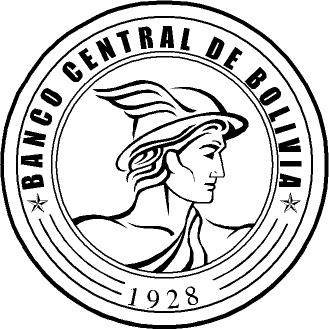 